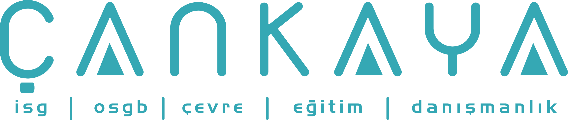 İŞBAŞI İSG KONUŞMALARI(TOOLBOX TALKS) No: 64                			        Sayfa No: 1/2                                                                                                   GENEL GÜVENLİK – İŞARETLERİşe giderken bunlardan 100 tanesini görebilirsiniz. İşaretler – Her yerdeler. Kaç tanesini gerçekten fark ediyorsunuz? Muhtemelen çok değildir ve bu durum bir problem yaratmaktadır. İşaretler sadece caddelerde değil, işyerinizde her yerdedirler. Onları görüyor musunuz? Onları fark ediyor musunuz? Bir anlamları var mı, yoksa sadece dışarıdakilere işyerinizi güvenli bir yermiş gibi göstermeye mi yarıyor? İşaretler, uyarı ve eğitim için konulurlar, dekorasyon değildirler. Kalıcı veya geçici olabilirler, işaret ettikleri tehlike artık yoksa etkilerini kaybederler. Siz hiç, iş bittikten sonra bile barikatları duran bir alan gördünüz mü? Böyle bir durumda ne olur? En sonunda birisi, o alanın tehlikeli olmadığını fark eder ve alanı kullanmaya başlar. Bir süre sonra ise herkes aynı şeyi yapar. Bu olduğunda, o barikat göz ardı edilmiş olur. Bu durum, çok belirgin olmayan bir tehlikeyi çevreleyen barikatı, geçmeye çalışan birisinin, yaralanmasına kadar sürer.Buradan alınacak ders nedir? Eğer çalışmanız esnasında, geçici bir uyarı, yön levhası ya da barikat yerleştirirseniz, iş bitince uyarı levhalarını ve barikatı kaldırın. Uyarı işaretlerini anlamlı kılmak için üzerinize düşeni yapın.Peki, uyarı işaretlerini ne zaman konulur? Bazı durumlarda, yönetmelikler gereği uyarı işaretleri koymalısınız. Örneğin, bir hava kompresörü üzerinde, her an çalışabilir uyarısı olmalıdır. Kapalı bir alanın girişine, bir uyarı işareti konulmalıdır. Genel bir kural olarak, tehlike gelip geçenler için var olduğunda veya eğitimsiz ya da habersiz kişiler için tehlike çok açık olmadığında, ikaz uyarı işaretleri konulmalıdır. Sadece tek kelime olan, UYARI ve DİKKAT sözcükleri, ikaz işaretleri için yeterli değildir. İşaretin üzerinde, tehlikenin ne olduğuna dair kısa bir açıklama olmalıdır. Örneğin: Uyarı—Kapalı Alan--Girmeyin veya Uyarı—Bu makine her an otomatik olarak çalışabilir.Gereksiz uyarılar koymayın. Görülebilir yerlere, gerekli uyarıları yerleştirin. Tehlikeyi açıklayın. Gerek duyulmayan işaretleri kaldırın. Ve hatırlayın, eğer bir işaret görürseniz, okuyun ve dikkate alın! O işaret, bir sebepten ötürü ordadır.İŞBAŞI İSG KONUŞMALARI(TOOLBOX TALKS)No:  64                                                                                                                    		      Sayfa No: 2/2                                                                                                   GENERAL SAFETY – SIGNSYou might see over 100 of them as you ride to work. Signs -- they are everywhere. How many of these do you actually notice? Probably not many. That creates a problem. Not only do signs litter the streets, they may also be all over your work place. Do you see them? Do you notice them? Do they mean something or do they just make the work place look safer to the outsider?Signs are placed to warn and educate. They are not simply decoration. Signs can be permanent or temporary. Signs lose their impact if they address a hazard that no longer exists. Have you ever come across a barricaded area that has remained barricaded even after the work is done? What happens? Pretty soon someone realizes there is no longer a danger and starts using the area. After a while, everyone is. If this happens, barricades become something to ignore. That is until someone gets hurt crossing a barricade placed around a hazard that is not obvious.What is the lesson? If you place a temporary warning sign, directional sign, or barricade, when you are done with the work, finish the job. Remove the sign. Remove the barricade. Do your part to keep warning devices meaningful.So when should you place signs? In some cases sign placement is required by regulations. For example, an air compressor is required to have a sign warning it could start at anytime. A sign warning against entry must be placed at the entry to a confined space. As a rule of thumb, warning or cautionary signs should be posted whenever the hazard is a danger to passersby or if the hazard may not be obvious to the untrained or unaware.Just a one-word warning sign stating WARNING or CAUTION is not enough. Briefly explain, on the sign, what the danger is. As an example: Warning--Confined Space--Do Not Enter or Warning, this machine may start automatically at anytime.Do not place unnecessary signs. Place necessary signs where they can be seen. Explain the danger. Remove the signs when they are no longer needed. And remember, if you see a sign, read it and heed it! It is there for a reason.